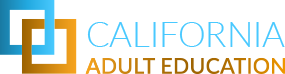 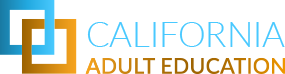 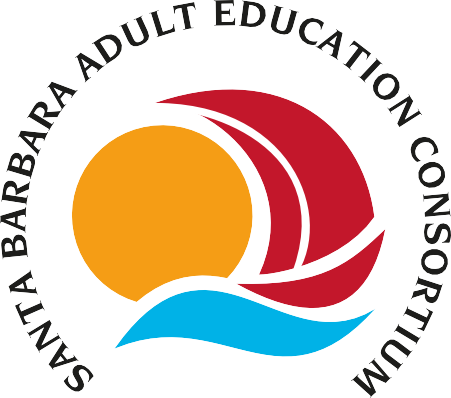 
California Adult Education Program, Santa Barbara Adult Education Consortium (SBAEC) 
Year-8 2022-2023 REQUEST FOR PROPOSAL  OVERVIEWThe Santa Barbara Adult Education Consortium (SBAEC) allocation for the Year-­‐ 8 grant cycle is $912,536.00.  A total of $84,000.00 of unallocated funds from the Year-7 grant cycle has been added to the Year-8 grant cycle thereby bringing the total allocation to $996,536.00.  

All awardees are expected to expend funds no later than March 31, 2024.
The Consortium has historically awarded 70% or more of its total funding to programs.  In 2021-2022, award allocations ranged between $20,000.00 -­‐ $224,000.00.A comprehensive and competitive Request for Proposal submission will align with the California Adult Education Program (CAEP) grant and the Consortium's goals and objectives set forth below.The Statewide CAEP targets programs in areas with a focus on economic mobility and include:Programs in elementary and secondary basic skills, including programs leading to a high school diploma or high school equivalency certificate;Programs for immigrants eligible for educational services in citizenship, English as a second language, and workforce preparation;Programs for adults, including but not limited to older adults that are primarily related to entry or reentry into the workforce;Programs for adults with disabilities;Programs in career technical education that are short term in nature and have high employment potential;Programs offering pre-­‐apprenticeship training activities conducted in coordination with one or more apprenticeship programs approved by the Division of Apprenticeship Standards for the occupation and geographic area;
(7) Programs for adults, including, but not limited to, older adults, that are primarily designed to develop knowledge and skills to assist elementary and secondary school children to succeed academically in school

Newly Added Statewide CAEP goals and initiatives Consortia need to address:      (8) COVID-19 Recovery:  Address distance learning and ensure continued educational support for adult learners, faculty, 
            and staff; 
      (9) Potential Budget Reductions:  How consortia are being strategic and responsive to the changes in the economy and 
            to the impacts on adult education programs and its students;
      (10) Systemic Racial Injustices:  How consortium plan to examine the issue of their role in addressing systemic racial 
            injustices within their membership, partners and programs.
The overarching Santa Barbara Adult Education Consortium's 3-­‐year plan goals are the following:To continue to provide excellent programming for adults in a variety of program areas based on proven needs within the seven areas allowable under AB104;To continue to improve Student Learning and Achievement Goals focused on the needs of adult learners, and to assist in their transfer acceleration and career success;To continue refining programs and services for students in alignment with Statewide initiatives;To provide awareness of educational offerings and training options available through a robust local marketing campaign;To develop a comprehensive data collection and accountability infrastructure for all programs and services funded by the consortium and to encourage cross-­‐pollination with each other and Statewide initiatives;Where needed, to support partners that specialize in job placement, apprenticeship, internship, and job coaching.The Santa Barbara Adult Education Consortium's primary goals for the upcoming 2021-­‐2022 year are the following:
(1)  Continue to support our noncredit  faculty  in  building pathways to  credit for existing and new CAEP programs; 
(2)  Support  new  activity  resulting from  AB705  implementation (focused  on mathematics,  English, and ESL);
(3)  Support dual enrollment programs to engage high school students completing their  degrees  to  begin  their  journey to transition to college,  job  search  training  and  placement (SB-554);
(4) Continue to partner with the local Santa  Barbara  Workforce One-Stop  operator  and other  agencies  for career training initiatives;
(5) Continue to cross-pollinate CAEP initiatives with WIOA, Guided Pathways, Vision for Success, and Strong Workforce initiatives;
(6) Continue to support our existing SBCC programs that are aligned with the CAEP initiatives;(7)  Strengthen and support the Noncredit Student Support Services  (SSS)  Program  to  provide  advising  and  career  counseling, improved orientation to noncredit programs, and transitional support to jobs/careers or credit opportunities;
(8) Work in collaboration with the SBCC Admissions Office to strengthen and support the noncredit registration process; 
(9) Support distance learning (live videoconferencing) initiatives and provide, where feasible, professional development training for faculty and staff in CAEP program areas;
(10) Develop a strategic plan that addresses systemic racial injustices within our membership, partners and programs.
(9) Collaborate with local Workforce to increase Adult Learner support systems (housing, foodbank resources, and public assistance programs);
(11) Develop a Noncredit Data Collection task force/workgroup that is committed to the collection of accurate data and analytics for all CAEP programs and services;
(12) Address newly added CAEP State Priorities: Equity, Leadership, Learner Transition, Marketing, Program Development Curriculum/Classroom, Program Evaluation, and Technology & Distance Learning;
(13) Extend programming and services in all of Santa Barbara south county with an emphasis in Carpinteria and Goleta
      Based on the 2019 SBCC School of Extended Learning Economic and Workforce Gap Analysis for Adult Education Regional report, the Consortium's focus for the 2020-­‐2021 selection of programs will need to continue enhancing educational programming in the following areas:Short-­‐Term CTE in career skills training coursesShort-­‐Term CTE with a focus in areas such as Health Care and Health Training servicesNoncredit Adult High School/GEDNoncredit English as a Second LanguageNoncredit Adults with DisabilitiesTo ensure students can navigate through the SBCC system from noncredit to credit, the Consortium also identified the need for a robust Student Support Services program to help students plan their educational and vocational objectives.Support new activity to support distance learning and ensuring continued educational support for adult learners, faculty, and staff in response to COVID-19; Develop a strategic plan that addresses systemic racial injustices within our membership, partners and programs.CAEP Fiscal Regulation for all Independent Contractors and External Partners:  Indirect, for Profit, or Fringe Benefits are not allowable expenses and cannot be reimbursed.All Independent Contractors and External Partners must submit invoices to the CAEP Coordinator for reimbursement.All external (non-­‐SBCC) CAEP programs will receive two-­‐three payments based on the timeline for completion as stated on the Activity Chart.Data Collection for all CAEP Programs and Partners:All external (non-­‐SBCC) CAEP programs must use the CASAS TopsPro Enterprise platform to electronically collect student data and participation and data points required by the State;All data collection must be collected on a quarterly basis. Key Performance Indicators:   As stated in the Consortium’s 2019-­‐2021 Three-­‐Year Plan, the Consortium adopts the following key performance indicators related to the allowable program areas and will use these indicators as part of the rubric in selecting programs:

                                        Seven Program Areas                                  Key Performance IndicatorsAPPLICATION
This application includes a total of eight questions. Please ensure that each answer is succinct and directly addresses the question. Each answer should be no longer than 500 words per question. All applicants are required to meet with the School of Extended Learning (SEL) Vice President and CAEP SBAEC Director to discuss your proposal to ensure that it is in alignment with the overarching SEL programmatic goals and budget.  

THIS APPLICATION IS DUE NO LATER THAN MAY 11, 2022.

 * RequiredI have reviewed the 2019-2021 CAEP Three-Year Plan and 2021-2022 Annual Plan and attest that this proposal is in alignment with Consortium’s current goals and objectives. * 
YES     NO

Are you an existing CAEP funding awardee? *
YES     NO
Program Name *

Primary Contact Name *

Primary Contact Email *
Primary Contact Phone *
   Select Applicable Noncredit Program Area *1.   Executive Summary *
Please provide an executive summary of your proposed plan that includes overarching goals to create new programs or expand existing programs in one of the CAEP programming areas identified above. Please justify the need of your proposed initiatives and include research, labor market information, employer feedback, student surveys, or other relevant information and describe how funding will further your objectives.

Your answer (500 word limit) 


Which SBAEC Primary Goals does your Executive Summary align with (select all that apply) *
2.   Noncredit/Credit Integration and Alignment *
Please explain how your proposed program initiative(s) align(s) with other adult education programs at SBCC and creates a transition to credit/transfer educational programs or creates a transition to the workforce (including, but not limited to, internships, jobs, pre-apprenticeships, and self-employment). If there are more than one proposed initiatives, applicants should list each initiative and briefly address how they align. 

  Your answer (500 word limit) Outreach & Marketing *Please describe your plans to conduct outreach and marketing to promote the proposed program initiatives aimed at increasing enrollment, job attainment or advancement, or transition to credit programs.
Your answer (500 word limit) Partnerships *Please list 3-5 provide prospective CAEP Programs or other external community entities you plan to work with to maximize student and client participation and describe your prospective collaborative efforts.  
Your answer (500 word limit) Leveraging Funds *Please describe what other funding sources, and the percentage of those funding sources, will be used to support your CAEP proposed program.

Your answer (500 word limit) 6.   Diversity, Inclusion, and Equity *Please describe how your proposed program initiatives will help create a diverse, inclusive, and equitable educational experience for adult learners.
Your answer (500 word limit) Outcomes*
Please list between 3-5 outcomes for the next year. 
(e.g. 1. increased enrollments by 5%,  2. two new state certificates in small business development for bilingual learners)

Your answer (500 word limit)
  Target Number of Students 
I. Served during the 2021-2022 grant year

II. Plan to serve for the 2022-2023 grant year
BUDGET WORKSHEET 
Complete and email the 2022-2023 Santa Barbara Adult Education Consortium the excel Budget Worksheet to sbaebg@gmail.com.1. Programs in elementary and secondary basic skillsIncrease in enrollment in the AHS/GED program and increase hours attending resulting in higher FTES. Increase in the number completing a high school diploma or GED. Creation of new support courses for the AB705 initiative.2. Programs for immigrants and English as a Second LanguageIncrease in enrollment and hours attending in the ESL program resulting in higher FTES. Increase certificate completion rates in ESL. Increase in supportive programming to reach more community members.3. Adults Entering or Re-entering the WorkforceBroadening our reach to the One-Stop and other community partners to increase the numbers of students served. Continue a partnership with the one-‐stop to offer educational programs on site. Increase in enrollment and hours attending in the Career Skills Institute resulting in higher FTES.4. Adults who assist secondary school studentsMeasure results of a pilot program with our community library partners to understand the value and number of students served.5. Programs for Adults with DisabilitiesLaunched in 2019, create a realistic growth strategy for the new Adults with Disabilities Work Readiness and Career Certificated Program. Increase the number of enrollments in accordance with the strategy.6. Programs in Short-Term CTEBased on the recommendation of the BW Research environmental scan, develop new noncredit programs in CTE areas such as health, business, and information communication technology sectors.7. Programs offering Pre-apprenticeship Training activitiesExplore the possibility of coordinating with a formal apprenticeship program in Construction Technology, leveraging our piloted pre‐apprenticeship activities in this department. Adult Education (ABE, ASE, Basic Skills)    Literacy Adults with Disabilities Short-Term CTE/Programs in Pre-Apprenticeship English as a Second Language Student Support Services Entry or Reentry into the Workforce 1  6 11 2 7   12 3 8  13 4 9 5 10